Publicado en Madrid el 24/05/2023 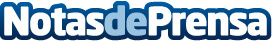 9 de cada 10 encuestados por Wetaca cree que la comida debería tener espacio en los programas electoralesEn concreto, el fomento de la salud a través de la alimentación es el tema que más les interesaría escuchar en los programas, seguido del coste de la alimentación. 6 de cada 10 se plantearía cambiar de voto o directamente lo haría a cambio de comida rica y sana durante la legislatura. Wetaca se presenta a las elecciones, con Wetakito como candidato, con una acción de marketing de guerrilla rebelde y llena de humor. "Make tapers great again" es el eslogan de su peculiar campaña Datos de contacto:BEATRIZ GARRIDO629213746Nota de prensa publicada en: https://www.notasdeprensa.es/9-de-cada-10-encuestados-por-wetaca-cree-que Categorias: Nutrición Marketing Sociedad Madrid Consumo http://www.notasdeprensa.es